2006 LDV HAREKETLİLİK IVT TR/06/A/F/PL1-205 Koruyucu Sağlık Hizmetleri Alanında Uygulamalı Eğitim Bütçe: 27,700     		Ortak: Eckert Schulen RegenstaufBaş tarihi  20.10. 2006   -   Bitiş tar: 20.10. 2007       Almanya’nın Regensburg şehrinde üç hafta koruyucu sağlık hizmetleri alanında staj faaliyetleri yürütüldü. Projeye on beş kız öğrenci ve iki rehber öğretmen katıldı.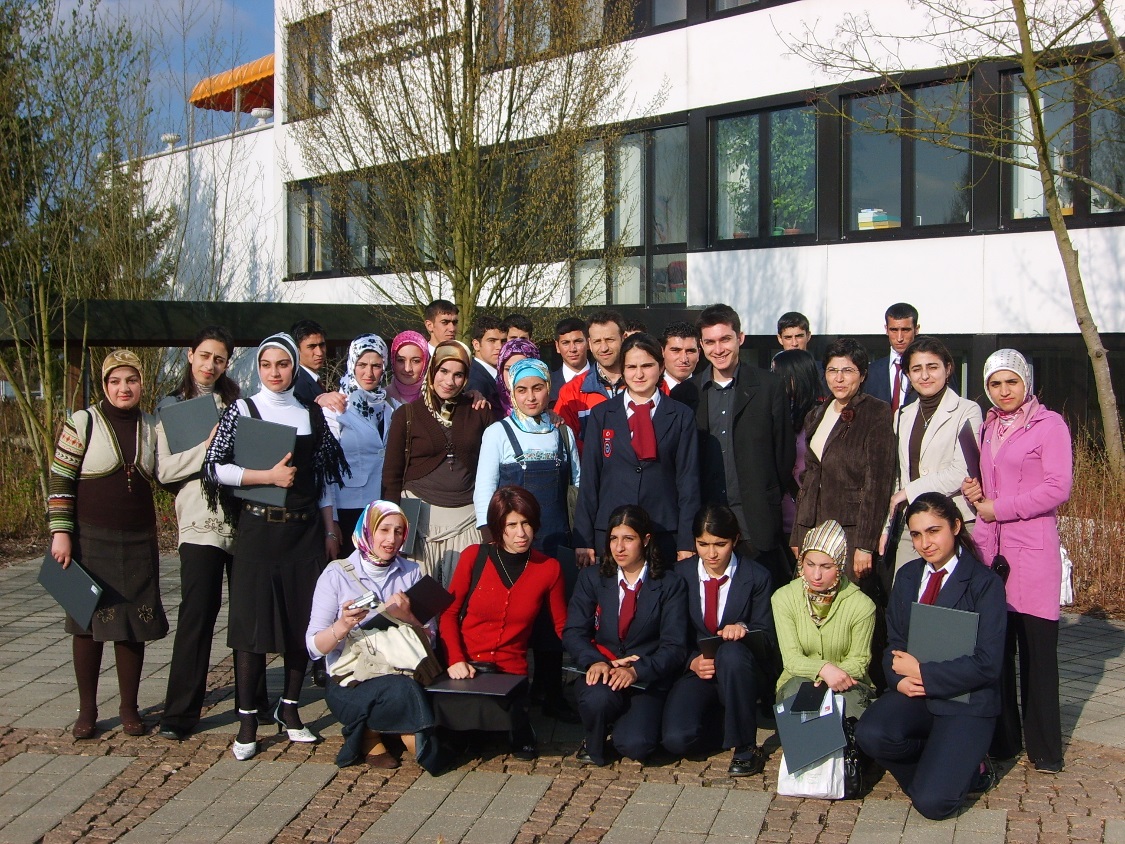 